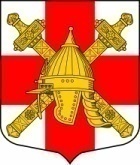 СОВЕТ ДЕПУТАТОВСИНЯВИНСКОГО ГОРОДСКОГО ПОСЕЛЕНИЯКИРОВСКОГО  МУНИЦИПАЛЬНОГО РАЙОНА ЛЕНИНГРАДСКОЙ ОБЛАСТИПовестка дняна заседание совета депутатовСинявинского городского поселения						         13 апреля 2021 года  17 час. 00  мин.1. Об итогах исполнения бюджета Синявинского городского поселения Кировского муниципального района Ленинградской области за 2020 год.       ДОКЛАДЫВАЕТ: начальник сектора финансов и экономики Макаричева Е.В.         Решение принимается  2/3 голосов от установленной численности.2. О ежегодном отчете главы муниципального образования Синявинское городское поселение Кировского муниципального района Ленинградской области.      ДОКЛАДЫВАЕТ:  глава муниципального образования  Горчаков О.Л.       Решение принимается  большинством голосов 3. О ежегодном отчете главы администрации Синявинского городского поселения Кировского муниципального района Ленинградской области.         ДОКЛАДЫВАЕТ: глава администрации Хоменок Е.В.       Решение принимается большинством голосов.4. О внесении изменений в бюджет Синявинского городского поселения Кировского муниципального района Ленинградской области от 15.12.2020 № 37 «О бюджете Синявинского городского поселения Кировского муниципального района Ленинградской области на 2021 год и на плановый период 2022 и 2023 годов».     ДОКЛАДЫВАЕТ:  начальник сектора финансов и экономики Макаричева Е.В.         Решение принимается  2/3 голосов от установленной численности5. О признании утратившим силу решении совета депутатов  Синявинского городского поселения Кировского муниципального района Ленинградской области от 21.03.2013 № 11 «Об утверждении Положения об общественном совете и старосте части территории Синявинского городского поселения Кировского муниципального района Ленинградской области».        ДОКЛАДЫВАЕТ: начальник управления по общим и правовым вопросам Барановская Л.А.          Решение принимается большинством голосов6. О внесении изменений в решение совета депутатов от 17.04.2020 № 17 «Об организации участия населения в осуществлении местного самоуправления в иных формах в административном центре на территории муниципального образования Синявинское городское поселение Кировского муниципального района Ленинградской области»        ДОКЛАДЫВАЕТ: начальник управления по общим и правовым вопросам Барановская Л.А.          Решение принимается большинством голосов.7. Разное.7.1. Обращение  Макаревич А.А. о приведении дороги «Синявино-Липки» в нормативное состояние; выделении земель под ИЖС многодетным семьям и иным льготным категориям и проектировке и установке пешеходного перехода от дома 8 по ул. Кравченко к зоне общественного досуга (тренажеры, горка, беговая дорожка).   ДОКЛАДЫВАЕТ:  глава администрации Хоменок Е.В.    Решение протокольное.